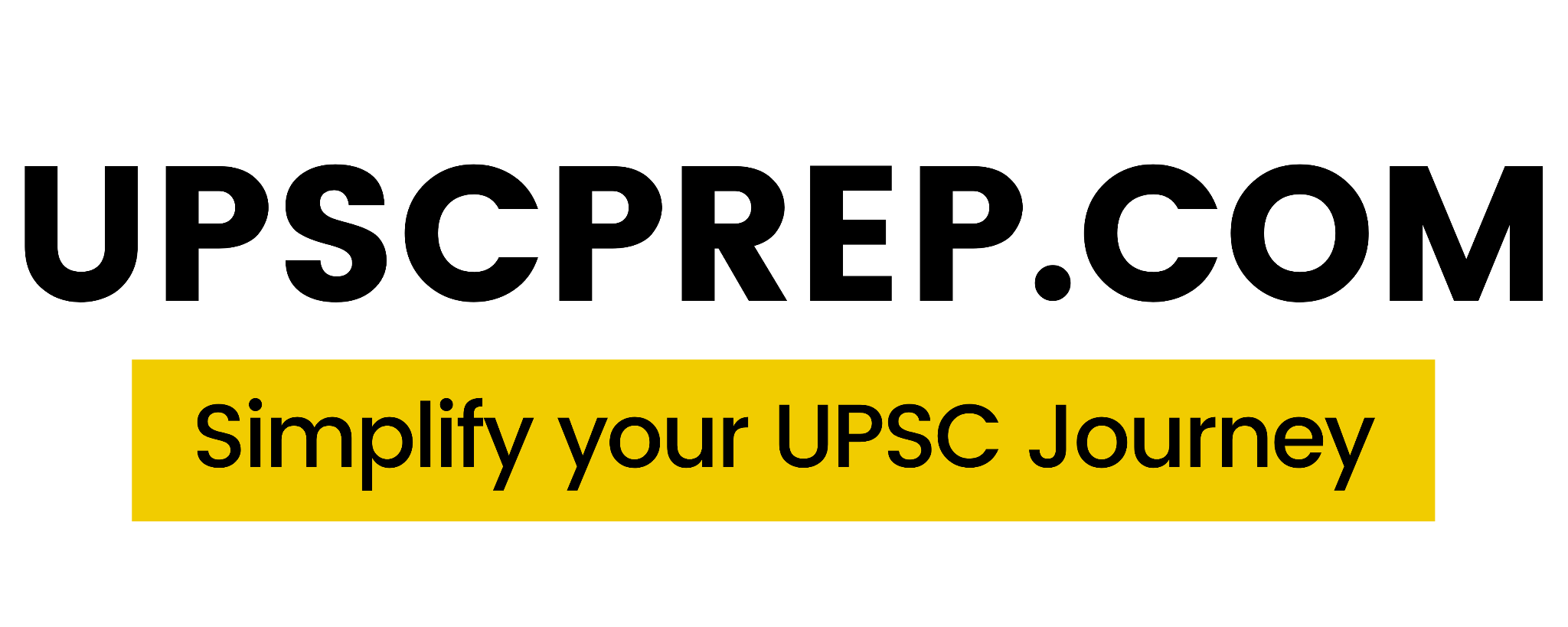 Prelims Daily MCQs08 Jan 2023General StudiesQ1. In the context of the environment, the term "dirty dozen" refers to12 most harmful greenhouse gasses12 ozone-depleting substances12 persistent organic pollutants12 most polluting substances Q2. Consider the following statements regarding 'Bioremediation'. It involves the use of bacteria and fungi to Clean up aquifers.Clean up toxic dumpsClean up oil spillsCure bacterial and fungal diseaseOf these statements:1 and 2 are correct1 and 3 are correct1, 2 and 3 are correct1, 2, 3 and 4 are correctQ3. Consider the following statements about Ishwar Chandra Vidyasagar:He started a movement in support of widow remarriage which resulted in legislation of widow remarriage being passed by the British government.He founded the Bethune School exclusively for providing English education to women.Which of the statements given above is/are correct?1 only2 onlyBoth 1 and 2Neither 1 nor 2Q4.  Consider the following statements about the Indian Councils Act of 1892:The number of directly elected members to the Imperial and Provincial Legislative Councils was increased.The members were given the right to discuss the annual budget but they could neither vote on it nor move a motion to amend it. The members could ask questions but were not allowed to put supplementary questions or to discuss the answers.Which of the statements given above are correct?1 and 2 only2 and 3 only1 and 3 only1, 2 and 3Q5. Consider the following statements regarding Parliamentary privileges.The press can publish true reports of parliamentary proceedings without prior permission of the House.A member of the parliament cannot be arrested during the session of Parliament if he/she is booked in a civil case.Courts can inquire into the validity of any proceedings in Parliament on the ground of an alleged irregularity of procedure.Which of the above statements is/are correct?1 and 2 only2 only3 only1 and 3 onlyQ6. With respect to the Statutory liquidity ratio (SLR), consider the following statements.SLR is governed by the provisions of the Banking Regulation Act, 1949.A reduction in the limit of SLR will increase the bank credit.State Development Loans do not qualify for SLR.Choose the correct Statements only.2 only1 and 2 only2 and 3 only1, 2 and 3 onlyQ7.  With respect to government securities, choose the correct option - Treasury Bills are issued at a discount & redeemed at face value at maturity. Treasury bills are zero-coupon securities & pay interest.Cash Management Bills have the generic character of T-bills but are issued for maturities of less than 91 days.State Development loans are loans raised by state government from the market. They are auctioned by SBI.The maturity of  Dated Securities and State Development Loans is more than one year so, these Govt. securities are also traded in the Capital Market like BSE/NSE.Q8. If you withdraw Rs. 1,00,000 in cash from your demand deposit account at your bank, the immediate effect on aggregate money supply in the economy will be To reduce it by Rs. 1,00,000To increase it by Rs. 1,00,000To increase it by more than Rs. 1,00,000To leave it unchangedQ9. Consider the following pairs:Which of the pairs given above is/are correctly matched?1 only2 only3 only1, 2 and 3Q10. With reference to Yakshagana, consider the following statements:It is a theatre tradition prevalent mainly in the state of Andhra Pradesh and Karnataka.It is strongly influenced by the Bhakti movement.Which of the statements given above is/are correct?1 only2 onlyBoth 1 and 2Neither 1 nor 2CSAT QuestionsQ11. A natural number P is multiplied by 11 and 33 is added to it. This sum is divided by 9 and the remainder is zero. Select the smallest value of P that satisfies given conditions.13615Directions for Q. Nos. 12-13Read the following information and answer the questions that follow:Eleven students A, B, C, D, E, F, G, H, I Jand K are sitting in the first row of the classfacing the blackboard.D who is to the immediate left of F is second to the right of C.A is the second to the right of E, who is at one of the ends.J is the immediate neighbour of A and B and third to the left of G.H is to the immediate left of D and third to the right of I.Q12. Who is sitting in the middle of the row?BCGIQ13. Which of the following statements is true in the context of the above sitting arrangements?There are three students sitting between D and GK is between A and JB is sitting between J and IG and C are neighbours sitting to the immediate right of H.Q14. A person crosses a 600 m long street in 5 minutes. What is his speed in km per hour? 3.67.28.410Q15. Consider the following sequence that follows some arrangement: ab_dbbc_cbc_db_d The letters that appear in the gaps are:abbacddcbcbdcacd All the best!Visit/Follow us:Website: www.upscprep.comWeb portal: courses.upscprep.com Instagram: https://www.instagram.com/upscprepias/Twitter: https://twitter.com/UPSCprepIASTelegram: https://telegram.me/UPSCprepIASYoutube: https://www.youtube.com/c/abhijeetyProductState1. Chak-HaoMeghalaya2. SaffronHimachal Pradesh3. Tirur vettiyalKerala